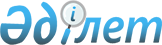 О назначении Чрезвычайного и Полномочного Посла Республики Казахстан в Королевстве Испания Хамзаева А.Н. Постоянным Представителем Республики Казахстан при Всемирной Туристской Организации по совместительствуУказ Президента Республики Казахстан от 2 ноября 2000 г. N 475     Назначить Чрезвычайного и Полномочного Посла Республики Казахстан в Королевстве Испания Хамзаева Алмаза Насреддиновича Постоянным Представителем Республики Казахстан при Всемирной Туристской Организации по совместительству.     Президент Республики Казахстан                                                       (Специалисты: Склярова И.В.,              Мартина Н.А.)       
					© 2012. РГП на ПХВ «Институт законодательства и правовой информации Республики Казахстан» Министерства юстиции Республики Казахстан
				